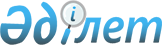 О снятии ограничительных мероприятий и признании утратившим силу решение акима Долонского сельского округа от 31 мая 2017 года № 1 "Об установлении ограничительных мероприятий в селе Черемушка Долонского сельского округа Бескарагайского района"Решение акима Долонского сельского округа Бескарагайского района Восточно-Казахстанской области от 21 июня 2018 года № 4. Зарегистрировано Управлением юстиции Бескарагайского района Департамента юстиции Восточно-Казахстанской области 2 июля 2018 года № 5-7-130
      Примечание РЦПИ.

      В тексте документа сохранена пунктуация и орфография оригинала.
      В соответствии с подпунктом 8) статьи 10-1 Закона Республики Казахстан от 10 июля 2002 года "О ветеринарии", подпунктом 4) пункта 2 статьи 46 Закона Республики Казахстан от 6 апреля 2016 года "О правовых актах", на основании письма руководителя Бескарагайской районной территориальной инспекции Комитета ветеринарного контроля и надзора Министерства сельского хозяйства Республики Казахстан от 4 июня 2018 года № 101, аким Долонского сельского округа РЕШИЛ:
      1. Снять ограничительные мероприятии в селе Черемушка Долонского сельского округа Бескарагайского района в связи с проведением комплекса ветеринарных мероприятий по ликвидации болезни бруцеллеза крупного рогатого скота.
      2. Признать утратившим силу решение акима Долонского сельского округа от 31 мая 2017 года № 1 "Об установлении ограничительных мероприятий в селе Черемушка Долонского сельского округа Бескарагайского района" (зарегистрировано в Реестре государственной регистрации нормативных правовых актов за номером 5083, опубликовано в районной газете "Бесқарағай тынысы" 13 мая 2017 года и в Эталонном контрольном банке нормативных правовых актов Республики Казахстан в электронном виде 23 июня 2017 года).
      3. Настоящее решение вводится в действие по истечении десяти календарных дней после дня его первого официального опубликования.
					© 2012. РГП на ПХВ «Институт законодательства и правовой информации Республики Казахстан» Министерства юстиции Республики Казахстан
				
      Аким Долонского сельского округа 

Н. Абдрахманов
